Setting up AmazonSmileUsing AmazonSmile for the first time:Go to http://smile.amazon.com.In “Or pick your own charitable organization,” enter the following EIN:81-3800641
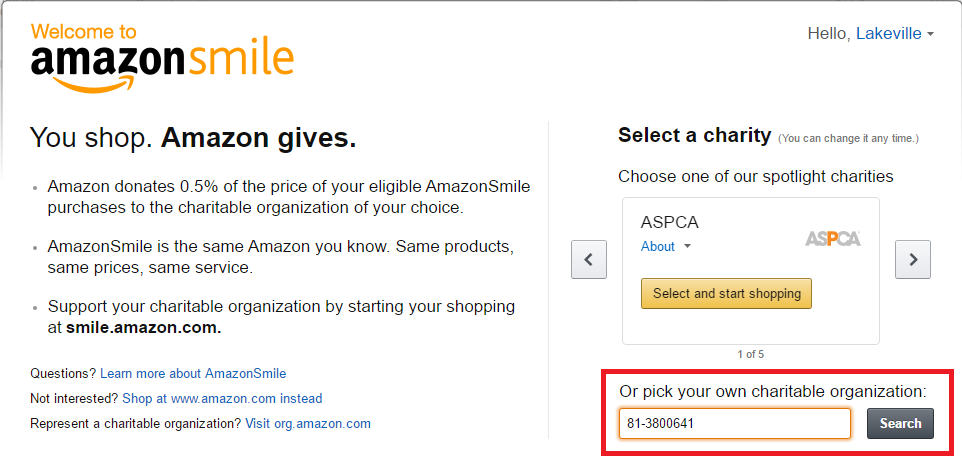 Click Search.Click Select for “Parent Booster USA Inc”
Note: The name will eventually change to Lakeville South High School Band BoostersSelect “Yes” you understand you must always start at smile.amazon.com to support this organization.Click Start Shopping.Existing AmazonSmile user changing their charity:If you already use Amazon Smile to support another charity and want to support Lakeville South High School Band Boosters, you can change the organization you support.Access http://smile.amazon.comHover over the organization you are currently supporting
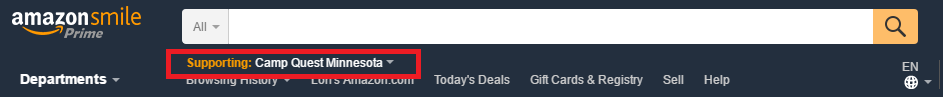 A popup appears with details about your support.Click Change next to the name of your current organization. For example:
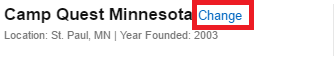 In “Or pick your own charitable organization,” enter the following EIN:
 81-3800641 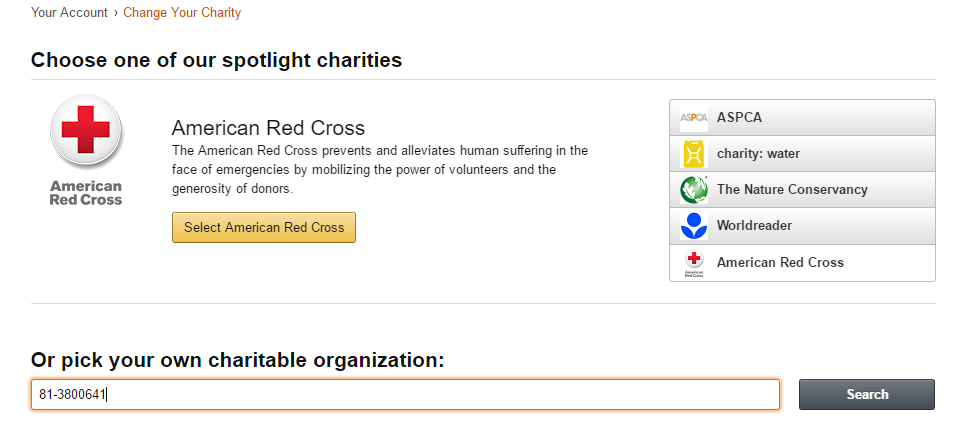 Click Search.Click Select for “Parent Booster USA Inc”
Note: The name will eventually change to Lakeville South High School Band BoostersYou will get a message that your charity has been successfully changed.